Our annual spring cleanup event is back again this year as we continue to hear that our residents appreciate this event.  We hope to help keep our community looking good all year round and this year’s event will run on Saturday May 4th, 2024 from 9am until the bins are full and is on a first come first serve basis.  In the event of inclement weather, the event shall be rescheduled to May 25th, 2024GROVENOR BIG BIN EVENT – IMPORTANT DETAILSWE WILL NOT ACCEPT THE FOLLOWING ITEMS:Electronics, chemical, biological, pathological, biomedical or hazardous materials or containers, hot waste (ashes eg. fireplace or firepit), liquids or containers with liquids photocopiers, printers railway ties, tires,  batteries, computer equipment, TV’s, other electronic items, food waste dirt, rock, sod, cement, fridges, freezers, washers, dryers, mattresses, couches, items with engines, shingles, paint, chemicals of any sort. The items listed above can be taken to the Edmonton Eco Stations.  For further information please see: https://www.edmonton.ca/programs_services/garbage_waste/eco-stations.aspx.GROVENOR SWAP EVENT – IMPORTANT DETAILSHousehold items that are in good and working condition can be set aside to see if another community resident may be able to utilize rather than disposing of the item.These items must be able to be disposed of in the event there is no interest in another resident utilizing, therefore items listed above that are NOT ACCEPTED at the Grovenor Big Bin Event do not qualify for the Grovenor Swap Event.THE GROVENOR COMMUNITY LEAGUE AND ITS VOLUNTEERS RESERVE THE RIGHT TO REFUSE ANY ITEM AT THEIR SOLE DISCRETION.RESIDENTS ARE ASKED TO ENSURE THEY UNDERSTAND WHAT ITEMS ARE ACCEPTABLE AHEAD OF THE EVENT AND TO BE PREPARED TO UNLOAD THEIR OWN VEHICLES AS LIMITED ASSISTANCE IS AVAILABLE ON SITE.We would welcome volunteers to help on the day of the event and if you are interested, please contact Kersh or Gerry at vicepresident_1@grovenor.ca or vicepresident_2@grovernor.caCITY OF EDMONTON FREE BIG BIN EVENTS/ECO STATION DROP OFFSPlease check the City of Edmonton website for more details as schedule will be released later in 2024.  www.edmonton.ca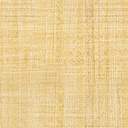 